БЕЗОПАСНЫЙ МАРШРУТ ОТ ДОМА ДО ШКОЛЫ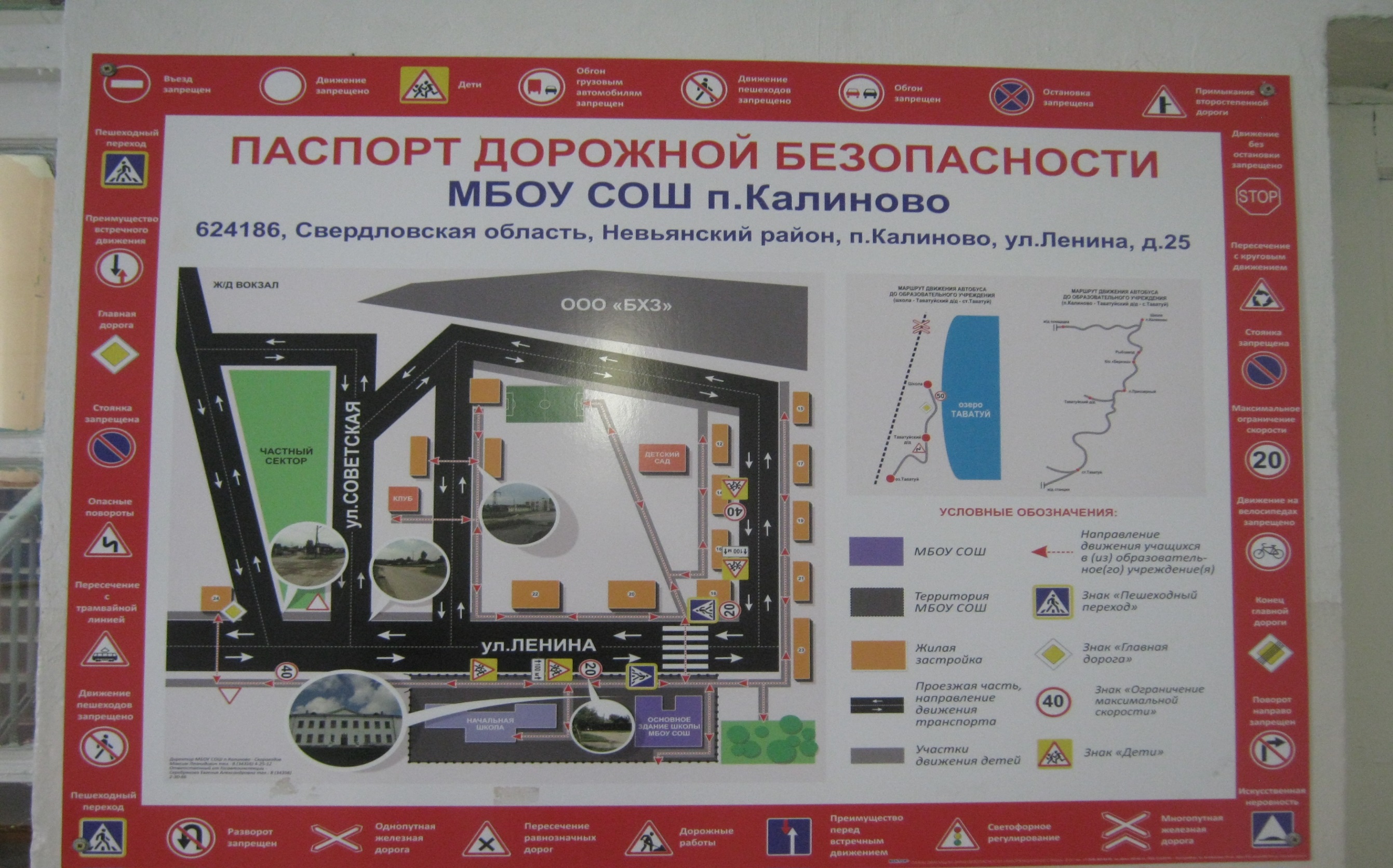 